Ako je tvrdnja točna zaokruži DA, ako je tvrdnja netočna zaokruži NE.Budućnost je sve što se dogodilo nekad prije.                          DA                     NESadašnjost je sve što se događa upravo sada.                         DA                       NEProšlost je samo ono što se dogodilo prije mojega rođenja.           DA                         NEDoček 2022. godine je budućnost.                     DA                        NESlovo ispod fotografije upiši u odgovarajući redak tablice: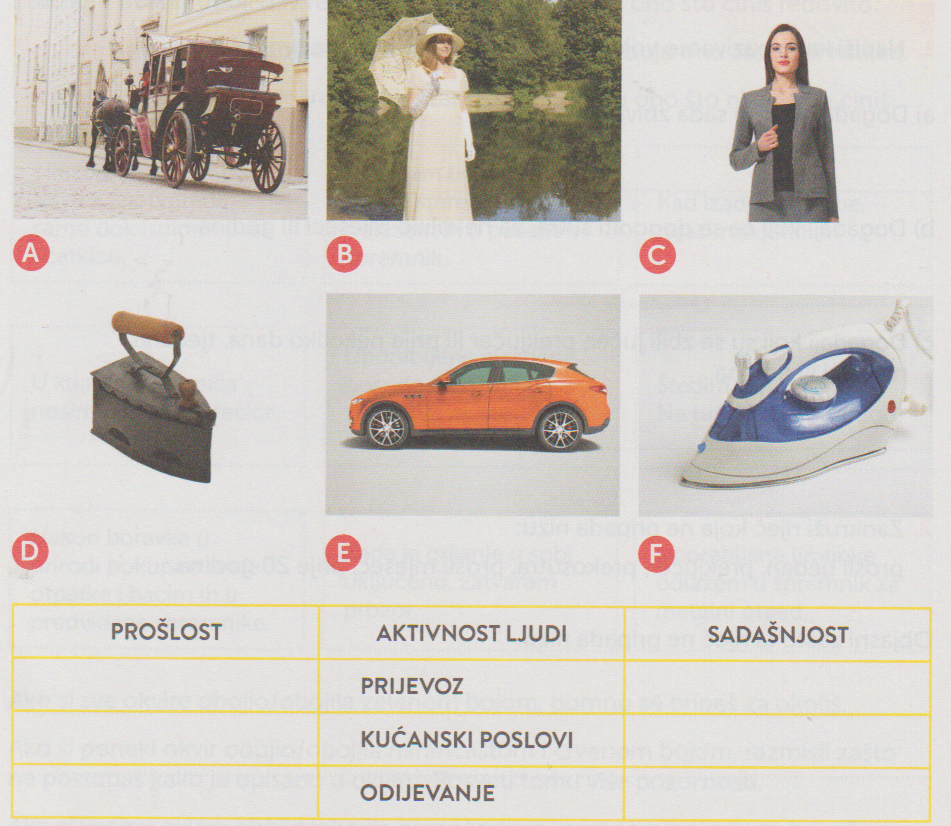 